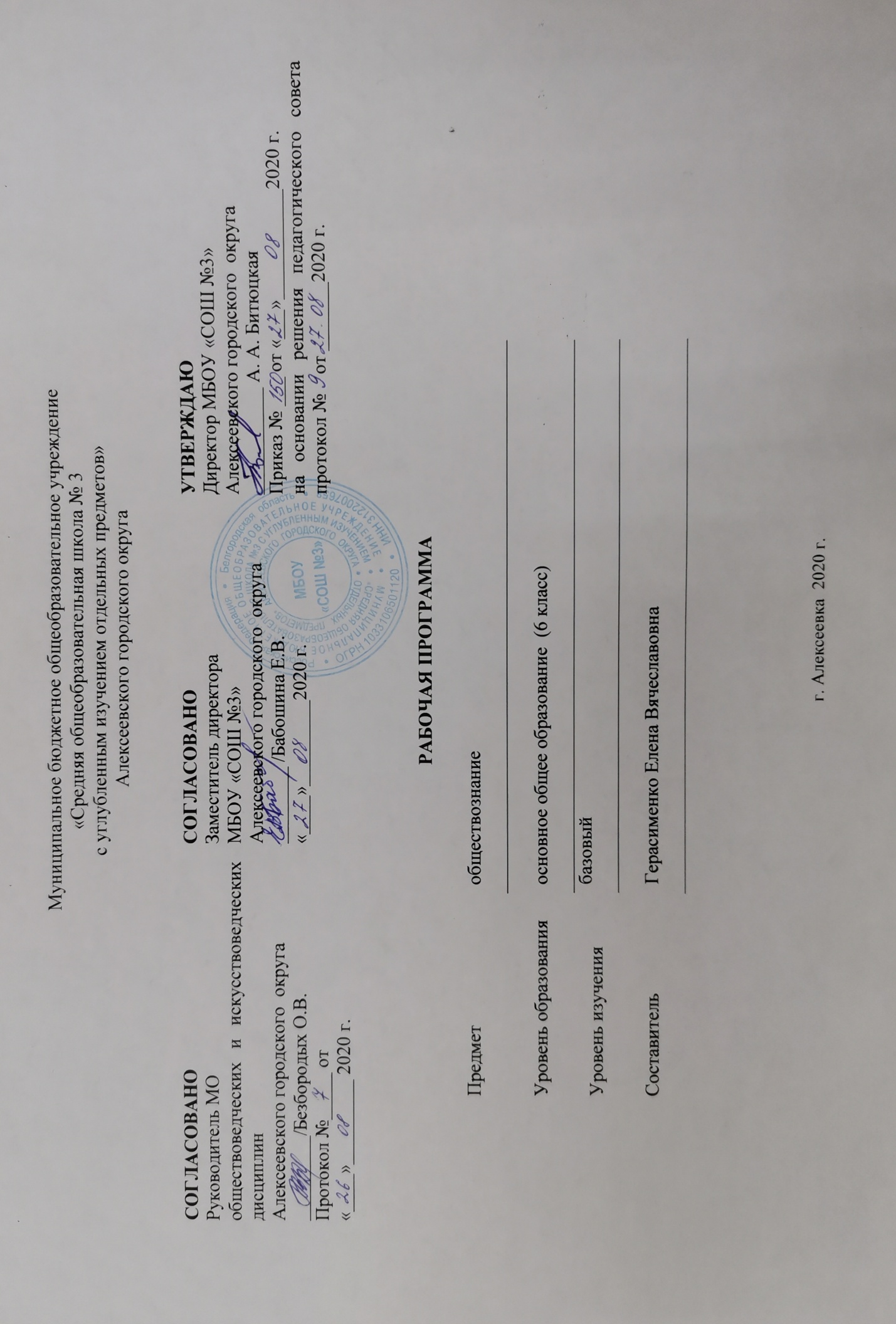 Пояснительная записка.Адаптированная рабочая программа по обществознанию 6- 9 классов  разработана на основе  требований  Федерального государственного образовательного стандарта основного общего образования  второго поколения  и примерной программы   по обществознанию (базовый уровень) – М: "Просвещение" 2019, авторской программы по обществознанию для 5-9 классов под редакцией Л.Н.Боголюбова, (Обществознание. Рабочие программы. Предметной линии учебников под редакцией Л. Н. Боголюбова. 5 - 9 классы: пособие для учителей общеобразовательных организаций / [Л. Н. Боголюбов, Н. И. Городецкая, Л. Ф. Иванова и др.]. - 3-е изд.  - М.: Просвещение, 2014), с учётом изменений  внесенных в 6 класс.Общая характеристика программы.Содержание основного общего образования по обществознанию представляет собой комплекс знаний, отражающих основные объекты изучения: общество и его основные сферы, экономические отношения положение человека в обществе, правовое регулирование общественных отношений. Помимо знаний, важным содержательными компонентами курса являются: социальные навыки, умения, совокупность моральных норм и гуманистических ценностей; правовые нормы, лежащие в основе правомерного поведения. Не менее важным элементом содержания учебного предмета «Обществознание» является опыт познавательной деятельности, включающий работу с адаптированными источниками социальной информации; решение познавательных и практических задач, отражающих типичные социальные ситуации; учебную коммуникацию, опыт проектной деятельности в учебном процессе и социальной практике.На изучение предмета по обществознанию  6 – 9 класс отводится 136 часов за 4 года (34 часа за год), из расчёта 1 час в неделю.Программа ориентирована на использование УМК: Обществознание 5 класс. Учебник под редакцией Л.Н. Боголюбова, Л.Ф. Ивановой. М: Просвещение 2012.Обществознание 6 класс. Учебник под редакцией Л.Н. Боголюбова, Л.Ф. Ивановой. М: Просвещение 2012.Обществознание 7 класс. Учебник под редакцией Л.Н. Боголюбова, Н. И. Городецкая, Л.Ф. Ивановой. М: Просвещение 2018.Обществознание 8 класс. Учебник под редакцией Л.Н. Боголюбова, Н. И. Городецкая, Л.Ф. Ивановой. М: Просвещение 2014.Обществознание 9 класс. Учебник под редакцией Л.Н. Боголюбова,  А. И. Матвеев, Е. И. Жильцова. М: Просвещение 2014.Планируемые результаты освоения учебного предмета, курса.Личностные:1) формирование у обучающихся личностных представлений об основах российской гражданской идентичности, патриотизма, гражданственности, социальной ответственности, правового самосознания, толерантности, приверженности ценностям, закрепленным в Конституции Российской Федерации;2) понимание основных принципов жизни общества, основ современных научных теорий общественного развития;3) приобретение теоретических знаний и опыта применения полученных знаний и умений для определения собственной активной позиции в общественной жизни, для решения типичных задач в области социальных отношений, адекватных возрасту обучающихся, межличностных отношений, включая отношения между людьми различных национальностей и вероисповеданий, возрастов и социальных групп;4) формирование основ правосознания для соотнесения собственного поведения и поступков других людей с нравственными ценностями и нормами поведения, установленными законодательством Российской Федерации, убежденности в необходимости защищать правопорядок правовыми способами и средствами, умений реализовывать основные социальные роли в пределах своей дееспособности;5) освоение приемов работы с социально значимой информацией, ее осмысление; развитие способностей обучающихся делать необходимые выводы и давать обоснованные оценки социальным событиям и процессам;6) развитие социального кругозора и формирование познавательного интереса к изучению общественных дисциплин.Метапредметные:1) умение самостоятельно определять цели своего обучения, ставить и формулировать для себя новые задачи в учебе и познавательной деятельности, развивать мотивы и интересы своей познавательной деятельности;2) умение самостоятельно планировать пути достижения целей, в том числе альтернативные, осознанно выбирать наиболее эффективные способы решения учебных и познавательных задач;3) умение соотносить свои действия с планируемыми результатами, осуществлять контроль своей деятельности в процессе достижения результата, определять способы действий в рамках предложенных условий и требований, корректировать свои действия в соответствии с изменяющейся ситуацией;4) умение оценивать правильность выполнения учебной задачи, собственные возможности ее решения;5) владение основами самоконтроля, самооценки, принятия решений и осуществления осознанного выбора в учебной и познавательной деятельности;6) умение определять понятия, создавать обобщения, устанавливать аналогии, классифицировать, самостоятельно выбирать основания и критерии для классификации, устанавливать причинно-следственные связи, строить логическое рассуждение, умозаключение (индуктивное, дедуктивное и по аналогии) и делать выводы;7) умение создавать, применять и преобразовывать знаки и символы, модели и схемы для решения учебных и познавательных задач;8) смысловое чтение;9) умение организовывать учебное сотрудничество и совместную деятельность с учителем и сверстниками; работать индивидуально и в группе: находить общее решение и разрешать конфликты на основе согласования позиций и учета интересов; формулировать, аргументировать и отстаивать свое мнение;10) умение осознанно использовать речевые средства в соответствии с задачей коммуникации для выражения своих чувств, мыслей и потребностей; планирования и регуляции своей деятельности; владение устной и письменной речью, монологической контекстной речью;11) формирование и развитие компетентности в области использования информационно-коммуникационных технологий (далее ИКТ- компетенции); развитие мотивации к овладению культурой активного пользования словарями и другими поисковыми системами;12) формирование и развитие экологического мышления, умение применять его в познавательной, коммуникативной, социальной практике и профессиональной ориентации.Предметные:результатами освоения выпускниками основной школы содержания программы по обществознанию являются: • относительно целостное представление об обществе и человеке, о сферах и областях общественной жизни, механизмах и регуляторах деятельности людей; • знание ряда ключевых понятий об основных социальных объектах; умение объяснять явления социальной действительности с опорой на эти понятия; • знания, умения и ценностные установки, необходимые для сознательного выполнения старшими подростками основных социальных ролей в пределах своей дееспособности; • умения находить нужную социальную информацию в педагогически отобранных источниках; адекватно её воспринимать, применяя основные обществоведческие термины и понятия; преобразовывать в соответствии с решаемой задачей (анализировать, обобщать, систематизировать, конкретизировать) имеющиеся данные, соотносить их с собственными знаниями; давать оценку общественным явлениям, с позиции одобряемых в современном российском обществе социальных ценностей; • понимание побудительной роли мотивов в деятельности человека, места ценностей в мотивационной структуре личности, их значения в жизни человека и развитии общества; • знание основных нравственных и правовых понятий, норм и правил, понимание их роли как решающих регуляторов общественной жизни; умение применять эти нормы и правила к анализу и оценке реальных социальных ситуаций; установка на необходимость руководствоваться этими нормами и правилами в собственной повседневной жизни; • приверженность гуманистическим и демократическим ценностям, патриотизм и гражданственность; • знание особенностей труда как одного из основных видов деятельности человека, основных требований трудовой этики в современном обществе, правовых норм, регулирующих трудовую деятельность несовершеннолетних;  • понимание значения трудовой деятельности для личности и для общества; • понимание специфики познания мира средствами искусства в соотнесении с другими способами познания; • понимание роли искусства в становлении личности и в жизни общества; • знание определяющих признаков коммуникативной деятельности в сравнении с другими видами деятельности; • знание новых возможностей для коммуникации в современном обществе; умение использовать современные средства связи и коммуникации для поиска и обработки необходимой социальной информации; • понимание языка массовой социально-политической коммуникации, позволяющее осознанно воспринимать соответствующую информацию; умение различать факты, аргументы, оценочные суждения; • понимание значения коммуникации в межличностном общении; • умение взаимодействовать в ходе выполнения групповой работы, вести диалог, участвовать в дискуссии, аргументировать собственную точку зрения; • знакомство с отдельными приёмами и техниками преодоления конфликтов; • ценностные ориентиры, основанные на идеях патриотизма, любви и уважения к Отечеству; на отношении к человеку, его правам и свободам как к высшей ценности; на стремлении к укреплению исторически сложившегося государственного единства; на признании равноправия народов, единства разнообразных культур; на убеждённости в важности для общества семьи и семейных традиций; на осознании необходимости поддержания гражданского мира и согласия, своей ответственности за судьбу страны перед нынешними и грядущими поколениями.6 классУченик научится:1) описывать основные социальные объекты, выделяя их существенные признаки; человека как социально-деятельное существо; основные социальные роли;2) сравнивать социальные объекты, суждения об обществе и человеке, выявлять их общие черты и различия;3) объяснять взаимосвязи изученных социальных объектов (включая взаимодействия человека и общества, общества и природы, сфер общественной жизни);4) приводить примеры социальных объектов определенного типа, социальных отношений; ситуаций, регулируемых различными видами социальных норм; деятельности людей в различных сферах;5) оценивать поведение людей с точки зрения социальных норм, экономической рациональности;6) решать познавательные и практические задачи в рамках изученного материала, отражающие типичные ситуации в различных сферах деятельности человека;7) осуществлять поиск социальной информации по заданной теме из различных ее носителей (материалы СМИ, учебный текст и другие адаптированные источники); различать в социальной информации факты и мнения;8) самостоятельно составлять простейшие виды правовых документов (записки, заявления, справки и т. п.)Ученик получит возможность научиться:1) понимать социальные свойства человека, его взаимодействие с другими людьми;2) определять сущность общества как формы совместной деятельности людей;3) выделять характерные черты и признаки основных сфер жизни общества;4) определять содержание и значение социальных норм, регулирующих общественные отношения;7 классУченик научится:1)использовать знания о биологическом и социальном в человеке для характеристики его природы;2)выполнять несложные практические задания по анализу ситуаций, связанных с различными способами разрешения межличностных конфликтов; выражать собственное отношение к различным способам разрешения межличностных конфликтов;3)распознавать на основе приведенных данных основные типы обществ;4)характеризовать движение от одних форм общественной жизни к другим; оценивать социальные явления с позиций общественного прогресса;5)различать экономические, социальные, политические, культурные явления и процессы общественной жизни;6)выполнять несложные познавательные и практические задания, основанные на ситуациях жизнедеятельности человека в разных сферах общества;7)на основе полученных знаний выбирать в предлагаемых модельных ситуациях;8)раскрывать роль социальных норм как регуляторов общественной жизни и поведения человека;9)различать отдельные виды социальных норм;10)критически осмысливать информацию морально-нравственного характера, полученную из разнообразных источников, систематизировать, анализировать полученные данные; применять полученную информацию для определения собственной позиции, для соотнесения своего поведения и поступков других людей с нравственными ценностями;11)раскрывать сущность патриотизма, гражданственности; приводить примеры проявления этих качеств из истории и жизни современного общества;12)характеризовать специфику норм права;13)раскрывать сущность процесса социализации личностиУченик получит возможность научится:1)наблюдать и характеризовать явления и события, происходящие в различных сферах общественной жизни;2)выявлять причинно-следственные связи общественных явлений и характеризовать основные направления общественного развития;3)использовать элементы причинно-следственного анализа для понимания влияния моральных устоев на развитие общества и человека;4)оценивать социальную значимость здорового образа жизни.5)оценивать роль деятельности в жизни человека и общества;6)оценивать последствия удовлетворения мнимых потребностей, на примерах показывать опасность удовлетворения мнимых потребностей, угрожающих здоровью;7)аргументированно обосновывать влияние происходящих в обществе изменений на положение России в мире;8)использовать знания и умения для формирования способности уважать права других людей, выполнять свои обязанности гражданина РФ.8 классУченик научится:1)демонстрировать на примерах взаимосвязь природы и общества, раскрывать роль природы в жизни человека;2) распознавать на основе приведенных данных основные типы обществ;3) характеризовать движение от одних форм общественной жизни к другим;4) оценивать социальные явления с позиций общественного прогресса;5) различать экономические, социальные, политические, культурные явления и процессы общественной жизни;6) выполнять несложные познавательные и практические задания, основанные на ситуациях жизнедеятельности человека в разных сферах общества;7) характеризовать экологический кризис как глобальную проблему человечества, раскрывать причины экологического кризиса;8) на основе полученных знаний выбирать в предлагаемых модельных ситуациях и осуществлять на практике экологически рациональное поведение;9) раскрывать влияние современных средств массовой коммуникации на общество и личность;10) конкретизировать примерами опасность международного терроризма11) характеризовать развитие отдельных областей и форм культуры, выражать свое мнение о явлениях культуры;12) описывать явления духовной культуры;13) объяснять причины возрастания роли науки в современном мире;14)  оценивать роль образования в современном обществе;15) различать уровни общего образования в России;16) находить и извлекать социальную информацию о достижениях и проблемах развития культуры из адаптированных источников различного типа;17) описывать духовные ценности российского народа и выражать собственное отношение к ним;18) объяснять необходимость непрерывного образования в современных условиях;19) учитывать общественные потребности при выборе направления своей будущей профессиональной деятельности;20) раскрывать роль религии в современном обществе;21) характеризовать особенности искусства как формы духовной культуры;22) описывать социальную структуру в обществах разного типа, характеризовать основные социальные общности и группы;23) объяснять взаимодействие социальных общностей и групп;24) характеризовать ведущие направления социальной политики Российского государства;25) выделять параметры, определяющие социальный статус личности;26) приводить примеры предписанных и достигаемых статусов;27) описывать основные социальные роли подростка;28) конкретизировать примерами процесс социальной мобильности;29) характеризовать межнациональные отношения в современном мире;30) объяснять причины межнациональных конфликтов и основные пути их разрешения;31) характеризовать, раскрывать на конкретных примерах основные функции семьи в обществе; 32) раскрывать основные роли членов семьи;33) характеризовать основные слагаемые здорового образа жизни; осознанно выбирать верные критерии для оценки безопасных условий жизни;34) выполнять несложные практические задания по анализу ситуаций, связанных с различными способами разрешения семейных конфликтов.35) выражать собственное отношение к различным способам разрешения семейных конфликтов;36) объяснять проблему ограниченности экономических ресурсов;37) различать основных участников экономической деятельности: производителей и потребителей, предпринимателей и наемных работников;38) раскрывать рациональное поведение субъектов экономической деятельности;39) раскрывать факторы, влияющие на производительность труда;40) характеризовать основные экономические системы, экономические явления и процессы, сравнивать их; анализировать и систематизировать полученные данные об экономических системах;41) характеризовать механизм рыночного регулирования экономики;42) анализировать действие рыночных законов, выявлять роль конкуренции;43) объяснять роль государства в регулировании рыночной экономики;44) анализировать структуру бюджета государства;45) называть и конкретизировать примерами виды налогов;46) характеризовать функции денег и их роль в экономике;47) раскрывать социально-экономическую роль и функции предпринимательства;48) анализировать информацию об экономической жизни общества из адаптированных источников различного типа;49) анализировать несложные статистические данные, отражающие экономические явления и процессы;50) формулировать и аргументировать собственные суждения, касающиеся отдельных вопросов экономической жизни и опирающиеся на экономические знания и личный опыт;51) использовать полученные знания при анализе фактов поведения участников экономической деятельности; оценивать этические нормы трудовой и предпринимательской деятельности;52) раскрывать рациональное поведение субъектов экономической деятельности;53) характеризовать экономику семьи; анализировать структуру семейного бюджета;54) использовать полученные знания при анализе фактов поведения участников экономической деятельности;55) обосновывать связь профессионализма и жизненного успеха.Ученик получит возможность научиться:1) наблюдать и характеризовать явления и события, происходящие в различных сферах общественной жизни;2) выявлять причинно-следственные связи общественных явлений и характеризовать основные направления общественного развития;3) осознанно содействовать защите природы;4) описывать процессы создания, сохранения, трансляции и усвоения достижений культуры; - характеризовать основные направления развития отечественной культуры в современных условиях;5) критически воспринимать сообщения и рекламу в СМИ и Интернете о таких направлениях массовой культуры, как шоу-бизнес и мода;6) раскрывать понятия «равенство» и «социальная справедливость» с позиций историзма;- выражать и обосновывать собственную позицию по актуальным проблемам молодежи;7) выполнять несложные практические задания по анализу ситуаций, связанных с различными способами разрешения семейных конфликтов;8) выражать собственное отношение к различным способам разрешения семейных конфликтов;9) формировать положительное отношение к необходимости соблюдать здоровый образ жизни; корректировать собственное поведение в соответствии с требованиями безопасности жизнедеятельности;10) использовать элементы причинно- следственного анализа при характеристике семейных конфликтов;11) находить и извлекать социальную информацию о государственной семейной политике из адаптированных источников различного типа;12) грамотно применять полученные знания для определения экономически рационального поведения и порядка действий в конкретных ситуациях;13) сопоставлять свои потребности и возможности, оптимально распределять свои материальные и трудовые ресурсы, составлять семейный бюджет.9 классУченик научится:1) объяснять роль политики в жизни общества;2)различать и сравнивать различные формы правления, иллюстрировать их примерами;3)давать характеристику формам государственно-территориального устройства;4)различать различные типы политических режимов, раскрывать их основные признаки;5)раскрывать на конкретных примерах основные черты и принципы демократии;6)называть признаки политической партии, раскрывать их на конкретных примерах;7)характеризовать различные формы участия граждан в политической жизни;8)характеризовать государственное устройство Российской Федерации, называть органы государственной власти страны, описывать их полномочия и компетенцию;9)объяснять порядок формирования органов государственной власти РФ;10)раскрывать достижения российского народа;11)объяснять и конкретизировать примерами смысл понятия «гражданство»;12)называть и иллюстрировать примерами основные права и свободы граждан, гарантированные Конституцией РФ;13)осознавать значение патриотической позиции в укреплении нашего государства;14) характеризовать конституционные обязанности гражданина;15)характеризовать систему российского законодательства;16) раскрывать особенности гражданской дееспособности несовершеннолетних;17) характеризовать гражданские правоотношения;18) раскрывать смысл права на труд;19)объяснять роль трудового договора;20)разъяснять на примерах особенности положения несовершеннолетних в трудовых отношениях;21)характеризовать права и обязанности супругов, родителей, детей;22)характеризовать особенности уголовного права и уголовных правоотношений;23)конкретизировать примерами виды преступлений и наказания за них;24)характеризовать специфику уголовной ответственности несовершеннолетних;25)раскрывать связь права на образование и обязанности получить образование;26)анализировать несложные практические ситуации, связанные с гражданскими, семейными, трудовыми правоотношениями; в предлагаемых модельных ситуациях определять признаки правонарушения, проступка, преступления;27)исследовать несложные практические ситуации, связанные с защитой прав и интересов детей, оставшихся без попечения родителей;28)находить, извлекать и осмысливать информацию правового характера, полученную из доступных источников, систематизировать, анализировать полученные данные; применять полученную информацию для соотнесения собственного поведения и поступков других людей с нормами поведения, установленными законом.Ученик получит возможность научиться:1)осознавать значение гражданской активности и патриотической позиции в укреплении нашего государства;2)соотносить различные оценки политических событий и процессов и делать обоснованные выводы;3)аргументированно обосновывать влияние происходящих в обществе изменений на положение России в мире;4)использовать знания и умения для формирования способности уважать права других людей, выполнять свои обязанности гражданина РФ;5)на основе полученных знаний о правовых нормах выбирать в предлагаемых модельных ситуациях и осуществлять на практике модель правомерного социального поведения, основанного на уважении к закону и правопорядку;6)оценивать сущность и значение правопорядка и законности, собственный возможный вклад в их становление и развитие;7)осознанно содействовать защите правопорядка в обществе правовыми способами и средствами.6 класс7 класс8 класс9 класс4. Тематическое планирование с указанием количества часов, отводимых на освоение каждой темы.6 класс7 класс8 классМатериально-техническое обеспечение образовательного процесса.Цифровые образовательные ресурсы:http://www.rsnet.ru/— Официальная Россия (сервер органов государственной власти Российской Федерации).http://www.president.kremlin.ru/— Президент Российской Федерации.http://www.rsnet.ru/— Судебная власть Российской Федерации.http://www.jurizdat.ru/editions/official/lcrf— Собрание законодательства Российской Федерации.http://www.socionet.ru— Соционет: информационное пространство по общественным наукам.http://www.ifap.ru— Программа ЮНЕСКО «Информация для всех» в России.http: //www.gks.ru— Федеральная служба государственной статистики: базы данных, статистическая информация.http://www.alleng.ru/edu/social2.htm— Образовательные ресурсы Интернета — обществознание. http://www.subscribe.ru/catalog/economics.education.eidos6social— Обществознание в школе (дистанционное обучение).http://www.lenta.ru— актуальные новости общественной жизни. ttp://www.fom.ru — Фонд общественного мнения (социологические исследования). http://www.ecsocman.edu.ru— Экономика. Социология. Менеджмент. Федеральный образовательный портал.http://www.ug.ru/ug_pril/gv_index.html— Граждановедение. Приложение к «Учительской газете». http://www.50.economicus.ru— 50 лекций по микроэкономике. http://www.gallery.economicus.ru— Галерея экономистов. http://www.be.economicus.ru— Основы экономики. Вводныйкурсhup://www.cebe.sib.ru— Центр экономического и бизнес-образования: в помощь учителю. http://www.mba-start.ru/— Бизнес-образование без границ.— Бизнес-словарь. http://www.hpo.opg— Права человека в России.http://www.uznay-prezidenta.ru— Президент России — гражданам школьного возраста. http://www.mshr-ngo.ru — Московская школа прав человека.— Уполномоченный по правам человека в Российской Федерации: официальный сайт.http://www.pedagog-club.narod.ru/declaration2001.htm— Декларация прав школьника. nttp://www.school-sector.relarn.ru/prava/— Права и дети в Интернете.http://www.chelt.ruжурнал «Человек и труд». http://www.orags.narod.ru/manuals/Pfil_Nik/23.htm— Духовная жизнь общества. http: //www, countries. ru /library, htm— Библиотека по культурологии.— Культура России.http://www.ecolife.ru/index.shtml— Экология и жизнь. Международный экологический портал. http://www.ecosysterna.ru/— Экологический центр «Экосистема». http://www.priroda.ru/— Национальный портал «Природа России». http://www.fw.ru— Фонд «Мир семьи» (демография, семейная политика). http: //www.glossary.ru/— Глоссарий по социальным наукам. http://www.ihtik.libru/encycl/index.html— Энциклопедии, словари, справочники.Инфоурок, zoom, учи.ру.Название раздела, темыКоличество часов на изучение раздела, темы Основное содержание по разделам, темам с указанием названия контрольных (тестовых), практических, лабораторных работКол-во контрольных (тестовых работ) по каждому разделу (теме)Тема 1. «Загадка человека»14 Принадлежность двум мирам. Человек - личность. Отрочество – особая пора. Легко ли быть подростком? Отрочество – пора мечтаний. Самостоятельность – показатель взрослости. Всегда ли самостоятельность приносит пользу. Потребности и способности человека. Когда возможности ограничены. Мир увлеченийПрактикум. «Человек». Учимся быть интересной личностью.Тема 2. «Человек и его деятельность» 9Деятельность человека. Труд – основа жизни. Учение – деятельность школьника. Познание человеком мира и себя.Практикум. Учимся узнавать и оценивать себя.Тема 3. «Человек среди людей» 12Отношения с окружающими. Общение. Человек в группе. Отношения со сверстниками. Конфликты в межличностных отношениях. Семья и семейные отношения.Практикум. «Человек среди людей».1Итого:35 часов1 часНазвание раздела, темыКоличество часов на изучение раздела, темы Основное содержание по разделам, темам с указанием названия контрольных (тестовых), практических, лабораторных работКол-во контрольных (тестовых работ) по каждому разделу (теме)Тема 1. “Мы живем в обществе”20Как устроена общественная жизнь. Что значит жить по правилам. Экономика и ее основные участники. Производственная деятельность человека. Обмен. Торговля. Реклама. Домашнее хозяйство. Бедность и богатство. Человек в обществе: труд и социальная лестница. Зачем людям государство. Почему важны законы. Культура и ее достижения.Тема 2. “Наша Родина - Россия”15Наша страна на карте мира. Государственные символы России. Конституция Российской Федерации. Гражданин России. Мы - многонациональный народ. Защита Отечества. 1Итого:35  часов1 часНазвание раздела, темыКоличество часов на изучение раздела, темы Основное содержание по разделам, темам с указанием названия контрольных (тестовых), практических, лабораторных работКол-во контрольных (тестовых работ) по каждому разделу (теме)Тема 1. «Личность и общество»7Что делает человека человеком? Человек, общество, природа. Общество как форма жизнедеятельности людей. Развитие общества. Как стать личностью
Практикум. «Как стать личностью». Кого считать личностью?Тема 2. «Сфера духовной культуры»8Сфера духовной жизни. Мораль. Долг и совесть. Моральный выбор – это ответственность. Образование. Наука в современном обществе. Религия как одна из форм культуры.  
Практикум: «Учимся поступать морально».Тема 3. «Социальная сфера»5Социальная структура общества. Социальные статусы и роли. Нации и межнациональные отношения. Отклоняющееся поведениеПрактикум. «Социальная сфера». Учимся жить в многонациональном обществе.1Тема 4. «Экономика»15Экономика и ее роль в жизни общества. Главные вопросы экономики. Собственность. Рыночная экономика. Производство – основа экономики. Предпринимательская деятельность. Роль государства в экономике. Распределение доходов. Потребление. Инфляция и семейная экономика. Безработица и ее причины. Мировое хозяйство и международная торговля.  Практикум. «Экономика». Учимся ориентироваться в основных экономических терминах и понятиях.Итого:35 часов1 часНазвание раздела, темыКоличество часов на изучение раздела, темы Основное содержание по разделам, темам с указанием названия контрольных (тестовых), практических, лабораторных работКол-во контрольных (тестовых работ) по каждому разделу (теме)Тема 1. Политика и власть11Государство. Политические режимы. Правовое государство. Гражданское общество и государство. Участие граждан в политической жизни. Политические партии и движения. Межгосударственные отношения.Практикум: «Учимся участвовать в жизни гражданского общества»Тема 2. «Гражданин и государство»9Основы конституционного строя РФ. Права и свободы человека и гражданина. Высшие органы государственной власти в РФ. Россия – федеративное государство. Судебная система РФ. Правоохранительные органы РФ.Практикум: «Роль права в жизни граждан».Тема 3. «Основы российского законодательства»14Роль права в жизни человека, общества и государства. Правоотношения и субъекты права. Правонарушения и юридическая ответственность. Гражданские правоотношения. Право на труд. Трудовые отношения. Семья под защитой закона. Административные правоотношения. Уголовно-правовые отношения. Правовое регулирование отношений в сфере образования. Международно-правовая защита жертв вооруженных конфликтов.Практикум. «Учимся устраиваться на работу».Итого:34 часаНомера уроковНаименование разделов и тем.Характеристика основных видов деятельности ученика (на уровне учебных действий) по теме.1.Вводный урок.Познакомиться с новым учебным предметом, содержанием курса, требованиям к результатам обучения. Характеризовать систему организации работы на уроках и при подготовке домашнего задания.Тема 1. Загадка человека - 13 часов, 1 час в неделю.Тема 1. Загадка человека - 13 часов, 1 час в неделю.Тема 1. Загадка человека - 13 часов, 1 час в неделю.2.Принадлежность двум мирамРаскрывать на конкретных примерах смысл понятия «индивидуальность», «личность», «социальные параметры личности». Использовать элементы причинно-следственного анализа при характеристике социальных параметров личности .3.Принадлежность двум мирамРаскрывать на конкретных примерах смысл понятия «индивидуальность», «личность», «социальные параметры личности». Использовать элементы причинно-следственного анализа при характеристике социальных параметров личности .4.Человек - личностьРаскрывать на конкретных примерах смысл понятия «индивидуальность», «личность», «социальные параметры личности». Использовать элементы причинно-следственного анализа при характеристике социальных параметров личности .5.Человек - личностьРаскрывать на конкретных примерах смысл понятия «индивидуальность», «личность», «социальные параметры личности». Использовать элементы причинно-следственного анализа при характеристике социальных параметров личности .6.Отрочество – особая пора жизни.Описывать основные черты отрочества как особого возраста перехода от детства к взрослости. Раскрывать на конкретных примерах значение самостоятельности как показателя взрослости.7.Отрочество – особая пора жизни.Описывать основные черты отрочества как особого возраста перехода от детства к взрослости. Раскрывать на конкретных примерах значение самостоятельности как показателя взрослости.8.Потребности и способности человекаХарактеризовать и иллюстрировать примерами основные потребности человека; показывать их индивидуальный характер. Описывать особые потребности людей с ограниченными возможностями. Исследовать несложные практические ситуации, связанные с проявлениями духовного мира человека, его мыслей и чувств9.Потребности и способности человекаХарактеризовать и иллюстрировать примерами основные потребности человека; показывать их индивидуальный характер. Описывать особые потребности людей с ограниченными возможностями. Исследовать несложные практические ситуации, связанные с проявлениями духовного мира человека, его мыслей и чувств10.Когда возможности ограниченыПоказывать на примерах влияние взаимопомощи в жизни. Находить и извлекать информацию о жизни людей, нашедших своё призвание и достигших успеха в жизни, несмотря на ограниченные возможности, умение взаимодействовать с людьми с разными возможностями11.Когда возможности ограниченыПоказывать на примерах влияние взаимопомощи в жизни. Находить и извлекать информацию о жизни людей, нашедших своё призвание и достигших успеха в жизни, несмотря на ограниченные возможности, умение взаимодействовать с людьми с разными возможностями12.Мир увлечений Находить и извлекать информацию о жизни людей, нашедших своё призвание и достигших успеха в жизни, несмотря на ограниченные возможности, умение взаимодействовать с людьми с разными возможностями13.Мир увлечений Находить и извлекать информацию о жизни людей, нашедших своё призвание и достигших успеха в жизни, несмотря на ограниченные возможности, умение взаимодействовать с людьми с разными возможностями14.Практикум. «Человек». Учимся быть интересной личностью.Систематизировать знания, полученные при изучении темы о социальных чертах человека и их проявлении в деятельности. Создать условия для отработки умений характеризовать сущность понятий «личность», «индивидуальность», «деятельность»; иллюстрировать конкретными примерами разнообразие видов деятельности человека, его потребности, внутренний мир и понимание жизненного успеха. Способствовать осознанию практической значимости изученного материала и возможности опоры на полученные знания и умения в собственной деятельностиТема 2. Человек и его деятельность - 9 часов, 1 час в неделю.Тема 2. Человек и его деятельность - 9 часов, 1 час в неделю.Тема 2. Человек и его деятельность - 9 часов, 1 час в неделю.15.Деятельность человекаХарактеризовать деятельность человека, её отдельные виды. Описывать и иллюстрировать примерами различные мотивы деятельности. Использовать элементы причинно-следственного анализа для выявления связи между деятельностью и формированием личности. Выявлять условия и оценивать качества собственной успешной деятельности16.Деятельность человекаХарактеризовать деятельность человека, её отдельные виды. Описывать и иллюстрировать примерами различные мотивы деятельности. Использовать элементы причинно-следственного анализа для выявления связи между деятельностью и формированием личности. Выявлять условия и оценивать качества собственной успешной деятельности17.Труд – основа жизниОбъяснять значение трудовой деятельности для личности и общества. Характеризовать особенности труда как одного из основных видов деятельности человека. Различать материальную и моральную оценку труда. Приводить примеры благотворительности и меценатства. Определять собственное отношение к различным средствам достижения успеха в труде.18.Труд – основа жизниОбъяснять значение трудовой деятельности для личности и общества. Характеризовать особенности труда как одного из основных видов деятельности человека. Различать материальную и моральную оценку труда. Приводить примеры благотворительности и меценатства. Определять собственное отношение к различным средствам достижения успеха в труде.19.Учение – деятельность школьникаХарактеризовать учёбу как основной труд школьника.Опираясь на примеры из художественных произведений, выявлять позитивные результаты учения.20.Учение – деятельность школьникаХарактеризовать учёбу как основной труд школьника.Опираясь на примеры из художественных произведений, выявлять позитивные результаты учения.21.Познание человеком мира и себяХарактеризовать особенности познания человеком мира и самого себя. Оценивать собственные практические умения, поступки, моральные качества, выявлять их динамику. Сравнивать себя и свои качества с другими людьми и их качествами. Приводить примеры проявления различных способностей людей22.Познание человеком мира и себяХарактеризовать особенности познания человеком мира и самого себя. Оценивать собственные практические умения, поступки, моральные качества, выявлять их динамику. Сравнивать себя и свои качества с другими людьми и их качествами. Приводить примеры проявления различных способностей людей23.Практикум. Учимся узнавать и оценивать себяУмение выполнять познавательные и практические задания, в том числе с использованием проектной деятельности на уроках и в доступной социальной практике.Тема 3. Человек среди людей. 11  часов, 1 час в неделю.Тема 3. Человек среди людей. 11  часов, 1 час в неделю.Тема 3. Человек среди людей. 11  часов, 1 час в неделю.24.Отношения с окружающимиОписывать межличностные отношения и их отдельные виды. Показывать проявления сотрудничества и соперничества на конкретных примерах. Описывать с опорой на примеры взаимодействие и сотрудничество людей в обществе. Оценивать собственное отношение к людям других национальностей и другого мировоззрения. Исследовать практические ситуации, в которых проявились солидарность, толерантность, лояльность, взаимопонимание25.Отношения с окружающимиОписывать межличностные отношения и их отдельные виды. Показывать проявления сотрудничества и соперничества на конкретных примерах. Описывать с опорой на примеры взаимодействие и сотрудничество людей в обществе. Оценивать собственное отношение к людям других национальностей и другого мировоззрения. Исследовать практические ситуации, в которых проявились солидарность, толерантность, лояльность, взаимопонимание26.ОбщениеХарактеризовать общение как взаимные деловые и дружеские отношения людей. Иллюстрировать с помощью примеров различные цели и средства общения. Сравнивать и сопоставлять различные стили общения. Выявлять на основе конкретных жизненных ситуаций особенности общения со сверстниками, старшими и младшими. Оценивать собственное умение общаться27.ОбщениеХарактеризовать общение как взаимные деловые и дружеские отношения людей. Иллюстрировать с помощью примеров различные цели и средства общения. Сравнивать и сопоставлять различные стили общения. Выявлять на основе конкретных жизненных ситуаций особенности общения со сверстниками, старшими и младшими. Оценивать собственное умение общаться28.Человек в группеОписывать большие и малые, формальные и неформальные группы. Приводить примеры таких групп. Характеризовать и иллюстрировать примерами групповые нормы. Описывать с опорой на примеры взаимодействие и сотрудничество людей в обществе. Оценивать собственное отношение к людям других национальностей и другого мировоззрения. Исследовать практические ситуации, в которых проявились солидарность, толерантность, лояльность, взаимопонимание. Исследовать практические ситуации, связанные с выявлением места человека в группе, проявлений лидерства29.Отношения со сверстникамиИспользовать элементы причинно-следственного анализа при характеристике социальных связей младшего подростка с одноклассниками, сверстниками, друзьями. Иллюстрировать примерами значимость товарищеской поддержки сверстников для человека. Оценивать собственное умение общаться с одноклассниками и друзьями.30.Конфликты в межличностных отношенияхОписывать сущность и причины возникновения межличностных конфликтов. Характеризовать варианты поведения в конфликтных ситуациях. Объяснять, в чём заключается конструктивное разрешение конфликта. Иллюстрировать объяснение примерами. Выявлять и анализировать собственные типичные реакции в конфликтной ситуации31.Конфликты в межличностных отношенияхОписывать сущность и причины возникновения межличностных конфликтов. Характеризовать варианты поведения в конфликтных ситуациях. Объяснять, в чём заключается конструктивное разрешение конфликта. Иллюстрировать объяснение примерами. Выявлять и анализировать собственные типичные реакции в конфликтной ситуации32.Семья и семейные отношения.Показывать на конкретных примерах меры государственной поддержки семьи. Сравнивать двухпоколенные и трёхпоколенные семьи. Исследовать несложные практические ситуации, связанные с отношениями в семье, типичными для разных стран и исторических периодов. Выражать собственную точку зрения на значение семьи.33.Контрольная работа по теме “Человек среди людей”Обобщить знания учащихся о специфике, видах, проявлениях межличностных отношений, многообразии малых групп, в которые входит личность, групповых нормах и санкциях, роли лидера в группе, значении, формах и средствах общения, причинах, стадиях межличностных конфликтов и возможности их конструктивного разрешения.34.Практикум «Человек среди людей».Обобщить знания учащихся о специфике, видах, проявлениях межличностных отношений, многообразии малых групп, в которые входит личность, групповых нормах и санкциях, роли лидера в группе, значении, формах и средствах общения, причинах, стадиях межличностных конфликтов и возможности их конструктивного разрешения. Способствовать осмыслению личного опыта участия в различных видах межличностных отношений, продуктивного общения со сверстниками и людьми других возрастов, использования различных стратегий разрешения конфликтов в малых группах. Создавать условия для осознания необходимости толерантного, уважительного отношения к другим людям, практического освоения конструктивных форм общения, повышения конфликтной компетентности.Итоговое повторение - 1 часИтоговое повторение - 1 часИтоговое повторение - 1 час35.Итоговое повторение «Человек в социальном измерении»Проанализировать результаты своей деятельности, развивать рефлексивные умения, способности к адекватной самооценке.ИТОГО: 35 часовНомера уроковНаименование разделов и тем.Характеристика основных видов деятельности ученика (на уровне учебных действий) по теме.1.Вводный урок.Познакомиться с содержанием курса, требованиям к результатам обучения. Характеризовать систему организации работы на уроках и при подготовке домашнего задания.Тема “Мы живем в обществе”,  19 часовТема “Мы живем в обществе”,  19 часовТема “Мы живем в обществе”,  19 часов2.Как устроена общественная жизньНаучатся объяснять понятия: сферы общества, социальные нормы, привычка, обычай, ритуал, обряд, церемония, правила, манеры, санкции, табу, традиции, этикет, сетикет;  называть различные виды правил, приводить примеры индивидуальных и групповых привычек, объяснять, зачем в обществе приняты различные правила этикета3.Что значит жизнь по правиламНаучатся объяснять понятия: сферы общества, социальные нормы, привычка, обычай, ритуал, обряд, церемония, правила, манеры, санкции, табу, традиции, этикет, сетикет;  называть различные виды правил, приводить примеры индивидуальных и групповых привычек, объяснять, зачем в обществе приняты различные правила этикета4.Экономика и ее основные участникиНаучатся определять, как экономика служит людям, какая форма хозяйствования наиболее успешно решает цели экономики, как взаимодействуютосновные участники экономики.5.Экономика и ее основные участникиНаучатся определять, как экономика служит людям, какая форма хозяйствования наиболее успешно решает цели экономики, как взаимодействуютосновные участники экономики.6.Производственная деятельность человекаОбмениваются мнениями, участвуют в коллективном обсуждении проблем, распределяют обязанности в группе, проявляют способность к взаимодействию.научатся определять, какова роль разделения труда в развитии производства, что такое прибыль, виды затрат.7.Производственная деятельность человекаНаучатся определять роль бизнеса в современной экономике, в каких формах можно организовать бизнес, каковы виды бизнеса, необходимость получения специальных знаний для занятия бизнесом; объяснять понятия и термины: предпринимательство (бизнес), меценатство, бизнесмен, финансы, экономический продукт, прибыль, купля-продажа, кредит, собственность8.Обмен, торговля, рекламаНаучатся: объяснять понятия и термины: обмен, общественное разделение труда, экономический продукт, товар, рынок, стоимость, потребительская стоимость, меновая стоимость, цена, бартер, торговля, ассортимент, оптовая торговля, розничная торговля, внутренняя торговля, внешняя торговля, реклама, рекламное агентство, торговый знак, бренд, потребитель ; определять, как обмен решает задачи экономики, что необходимо для выгодного обмена, зачем люди и страны ведут торговлю, для чего нужна реклама товаров и услуг9.Обмен, торговля, рекламаНаучатся: объяснять понятия и термины: обмен, общественное разделение труда, экономический продукт, товар, рынок, стоимость, потребительская стоимость, меновая стоимость, цена, бартер, торговля, ассортимент, оптовая торговля, розничная торговля, внутренняя торговля, внешняя торговля, реклама, рекламное агентство, торговый знак, бренд, потребитель ; определять, как обмен решает задачи экономики, что необходимо для выгодного обмена, зачем люди и страны ведут торговлю, для чего нужна реклама товаров и услуг10.Домашнее хозяйствоНаучатся: определять, что такое ресурсы семьи, составлять бюджет семьи; объяснять понятия и термины: семья, экономика, ресурсы семьи, собственность, рантье, проценты, ссуда, бюджет, семейный бюджет, расходы обязательные, расходы произвольные, лимит, лимитировать, оптимизация11.Домашнее хозяйствоНаучатся: определять, что такое ресурсы семьи, составлять бюджет семьи; объяснять понятия и термины: семья, экономика, ресурсы семьи, собственность, рантье, проценты, ссуда, бюджет, семейный бюджет, расходы обязательные, расходы произвольные, лимит, лимитировать, оптимизация12.Бедность и богатствоАктуализировать информацию о понятии и источниках доходов граждан, сформировать представление о бедности и богатстве, перераспределении доходов. Умение высказывать и аргументировать свою точку зрения, уважительно относится к точке зрения других людей, отличать факты и мнения, анализировать статистическую информацию, осуществлять рефлексию своей деятельности.13.Человек в обществе: труд и социальная лестница.Объяснять значение трудовой деятельности для личности и общества. Характеризовать особенности труда как одного из основных видов деятельности человека. Различать материальную и моральную оценку труда.научатся определять зависимость положения на социальной лестнице от труда.14.Практикум «Человек в экономических отношениях».Самостоятельно создают алгоритмы  деятельности при решении проблем различного характера.Формулируют собственное мнение и позицию, адекватно используют речевые средства. Осуществляют пошаговый и итоговый контроль своей деятельности15.Зачем людям государствоОвладевают целостными представлениями о государстве и его функциях, привлекают информацию, полученную ранее, для решения проблемной задачи.Планируют цели и способы взаимодействия, обмениваются мнениями, участвуют в коллективном обсуждении проблем, распределяют обязанности, проявляют способность к взаимодействию16.Зачем людям государствоОвладевают целостными представлениями о связи человека и государства, привлекают информацию, полученную ранее, для решения проблемной задачи.Планируют цели и способы взаимодействия, обмениваются мнениями, участвуют в коллективном обсуждении проблем, распределяют обязанности, проявляют способность к взаимодействию17.Почему важны законыУмение выполнять познавательные и практические задания, в том числе с использованием проектной деятельности на уроках и в доступной социальной практикенаучатся объяснять понятия: закон, законодательные органы, демократический политический режим, справедливость, Конституция, Афинская демократия, свобода и ее границы, противоправный, законность, правопорядок; определять, почему человеческому обществу нужен порядок, каковы способы установления порядка в обществе, в чем смысл справедливости, почему свобода не может быть безграничной.18.Почему важны законыУмение выполнять познавательные и практические задания, в том числе с использованием проектной деятельности на уроках и в доступной социальной практикенаучатся объяснять понятия: закон, законодательные органы, демократический политический режим, справедливость, Конституция, Афинская демократия, свобода и ее границы, противоправный, законность, правопорядок; определять, почему человеческому обществу нужен порядок, каковы способы установления порядка в обществе, в чем смысл справедливости, почему свобода не может быть безграничной.19.Культура и её достиженияОбъяснять смысл понятия «культура, памятник культуры»Способствовать осознанию на практике значения уважительного отношения к достижениям культуры. Воспитывать уважение к культуре20.Культура и её достиженияОбъяснять смысл понятия «культура, памятник культуры»Способствовать осознанию на практике значения уважительного отношения к достижениям культуры. Воспитывать уважение к культуреТема 2. “ Наша Родина - Россия”, 15 часовТема 2. “ Наша Родина - Россия”, 15 часовТема 2. “ Наша Родина - Россия”, 15 часов21.Наша страна на карте мираОбъяснять смысл понятия «субъект Российской Федерации». Знать и называть статус субъекта РФ, в котором находится школа.Характеризовать особенности России как многонационального государства. Объяснять значение русского языка как государственного. Приводить примеры проявлений патриотизма.22.Государственные символы РоссииОписывать основные государственные символы Российской Федерации. Знать текст гимна РФ.Использовать дополнительные источники информации для создания коротких информационных материалов, посвящённых государственным символам России. Составлять   собственные    информационные    материалы о Москве — столице России23.Государственные символы РоссииОписывать основные государственные символы Российской Федерации. Знать текст гимна РФ.Использовать дополнительные источники информации для создания коротких информационных материалов, посвящённых государственным символам России. Составлять   собственные    информационные    материалы о Москве — столице России24.Конституция Российской ФедерацииУмение выполнять познавательные и практические задания, в том числе с использованием проектной деятельности на уроках и в доступной социальной практикенаучатся объяснять понятия: закон, законодательные органы, демократический политический режим, справедливость, Конституция.25.Конституция Российской ФедерацииУмение выполнять познавательные и практические задания, в том числе с использованием проектной деятельности на уроках и в доступной социальной практикенаучатся объяснять понятия: закон, законодательные органы, демократический политический режим, справедливость, Конституция.26.Гражданин РоссииНаучатся объяснять понятия: гражданство, право человека, свобода, гражданские права, политические права, социально-экономические права, культурные права, закон, гарантия, всеобщий, неотчуждаемый и неделимый характер, стандарт;  определять, как права человека связаны с его потребностями, какие группы прав существуют, что означает выражение «права человека закреплены в законе»27.Гражданин РоссииОбъяснять и конкретизировать примерами смысл понятия «гражданин». Называть и иллюстрировать примерами основные права граждан РФ. Называть основные обязанности граждан РФ. Приводить примеры добросовестного выполнения гражданских обязанностей. Приводить примеры и давать оценку проявлениям гражданственности, представленным в СМИ28.Практикум. «Права и обязанности гражданина». Почему важно соблюдать законы.Овладевают целостными представлениями о качествах личности человека, привлекают информацию, полученную ранее, для решения проблемной задачи.Планируют цели и способы взаимодействия, обмениваются мнениями, участвуют в коллективном обсуждении проблем, распределяют обязанности, проявляют способность к взаимодействию Учитывают ориентиры, данные учителем, при освоении нового учебного материала.29.Мы - многонациональный народОбъяснять смысл понятия «субъект Российской Федерации». Характеризовать особенности России как многонационального государства. Объяснять значение русского языка как государственного.30.Мы - многонациональный народХарактеризовать и конкретизировать примерами этнические и национальные различия. Показывать на конкретных примерах исторического прошлого и современной жизни российского общества проявления толерантного отношения к людям разных национальностей31.Защита ОтечестваУчаствовать в коллективном обсуждении проблем, обмениваться мнениями, понимать позицию партнера.научатся объяснять понятия долг, патриотизм, обязанность, защита Отечества, присяга; определять, почему нужна регулярная армия, в чем состоит обязательная подготовка к военной службе, отличия военной службы по призыву от службы по контракту, основные обязанности военнослужащих, как готовить себя к выполнению воинского долга.32.Защита ОтечестваУчаствовать в коллективном обсуждении проблем, обмениваться мнениями, понимать позицию партнера.научатся объяснять понятия долг, патриотизм, обязанность, защита Отечества, присяга; определять, почему нужна регулярная армия, в чем состоит обязательная подготовка к военной службе, отличия военной службы по призыву от службы по контракту, основные обязанности военнослужащих, как готовить себя к выполнению воинского долга.33.Обобщающий урок-игра “Права человека”Ставят и формулируют проблему урока, самостоятельно создают алгоритм деятельности при решении проблемы. Проанализировать результаты своей деятельности, развивать рефлексивные умения, способности к адекватной самооценке.34.Контрольная работа по теме “Мы живем в обществе”Проанализировать результаты своей деятельности, развивать рефлексивные умения, способности к адекватной самооценке.35.Итоговое повторение по теме “Мы живем в обществе”Проанализировать результаты своей деятельности, развивать рефлексивные умения, способности к адекватной самооценке.ИТОГО:35 часовНомера уроковНаименование разделов и тем.Характеристика основных видов деятельности ученика (на уровне учебных действий) по теме.1.Вводный урок.Познакомиться с содержанием курса, требованиям к результатам обучения. Характеризовать систему организации работы на уроках и при подготовке домашнего задания.Тема 1. «Личность и общество» (6 ч), 1 час в неделю.Тема 1. «Личность и общество» (6 ч), 1 час в неделю.Тема 1. «Личность и общество» (6 ч), 1 час в неделю.2.Что делает человека человеком?Актуализировать значение понятий личность, индивид, индивидуальность, деятельность. Развивать умение сравнивать понятия, работать с таблицами и схемами.3.Человек, общество, природа.Актуализировать значение понятий природа, экология. Умение составлять план, работать с причинно-следственными связями между явлениями, высказывать и доказывать свою точку зрения4.Общество как форма жизнедеятельности людей.Сформировать представление о возникновении и стадиях развития общества, сущности и формах социальных норм. Умение высказывать и аргументировать свою точку зрения, устанавливать причинно-следственные связи, работать со схемами.5.Развитие общества.Сформировать представление о понятиях: эволюция, революция, реформа, о глобальных проблемах человечества. Умение анализировать информацию, высказывать свою точку зрения, аргументировать свое мнение, устанавливать причинно-следственные связи, работать с планом6.Как стать личностью
Актуализировать значение понятий индивид, индивидуальность, личность, социализация. Умение сравнивать, работать с таблицей, составлять план, выделять главное, высказывать и аргументировать свою точку зрения7.Практикум. «Как стать личностью». Кого считать личностью?Обобщить знания по теме, повторить основные понятия и термины, высказывать свою точку зрения, работать в группахТема 2. «Сфера духовной культуры» (8 ч), 1 час в неделю.Тема 2. «Сфера духовной культуры» (8 ч), 1 час в неделю.Тема 2. «Сфера духовной культуры» (8 ч), 1 час в неделю.8.Сфера духовной жизни.Актуализировать значение понятия культура. Умение выделять главное, составлять план, работать со схемами, классифицировать информацию, умение анализировать и делать выводы на основе статистических данных9.Мораль.Актуализировать значение понятий мораль, нравственность, справедливость, гуманизм. Умение высказывать и подтверждать примерами свою точку зрения, выделять главное, умение понять точку зрения другого человека, работать в парах10.Долг и совесть.Умение работать с текстом, выделять основную мысль текста, составлять план, высказывать и аргументировать свою точку зрения, развивать уважительное отношение к мнению других11.Моральный выбор – это ответственность.Умение работать с текстом, выделять основную мысль текста, составлять план, высказывать и аргументировать свою точку зрения, развивать уважительное отношение к мнению других. Осуществлять рефлексию своей деятельности12.Образование.Актуализировать значение понятий познание, образование, представление о ступенях образования. Сформировать представление о современных тенденциях в развитии образования.13.Наука в современном обществе.Актуализировать значение понятия наука. Сформировать представление о системе наук, роли науки в развитии общества, принципах работы ученых. Умение выделять главное, работать с планом, сравнивать, выявлять причинно-следственные связи, различать факты и мнения.14.Религия как одна из форм культуры.  
Актуализировать значение понятий религия, свобода совести, свобода вероисповедания, секта. Сформировать представление о роли религии, взаимосвязи религии и государства. Умение выделять главное, работать с планом, сравнивать, выявлять причинно-следственные связи, различать факты и мнения.15.Практикум: «Учимся поступать морально».Умение обобщать, сравнивать, анализировать, выделять главное, работать с понятиями, таблицами и схемами, различать мнения и факты, анализировать статистические данныеТема 3. «Социальная сфера» (5 ч), 1 час в неделю.Тема 3. «Социальная сфера» (5 ч), 1 час в неделю.Тема 3. «Социальная сфера» (5 ч), 1 час в неделю.16.Социальная структура общества.Актуализировать значение понятий социальная сфера общества, социальная структура, социальная группа познакомить с понятиями иерархия, социальная мобильность, социальный статус. Умение составлять план, работать с таблицами и схемами, выделять главное, выделять причинно-следственные связи.17.Социальные статусы и роли.Актуализировать значение понятий социальный статус, социальная роль. Выделять главное, работать с текстом, составлять план, высказывать и обосновывать свою точку зрения, уметь выслушать точку зрения другого человека, осуществлять рефлексию своей деятельности.18.Нации и межнациональные отношения.Актуализировать значение понятий этнос, народ, нация. Выделять главное, работать с текстом, составлять план, высказывать и обосновывать свою точку зрения, уметь выслушать точку зрения другого человека, осуществлять рефлексию своей деятельности.19.Отклоняющееся поведениеСформировать представление о понятиях отклоняющееся, девиантное поведение, видах отклоняющегося поведения. Умение высказывать и аргументировать свою точку зрения, выслушать и уважительно относится к мнению другого человека, осуществлять рефлексию своей деятельности20.Практикум. «Социальная сфера». Учимся жить в многонациональном обществе.Умение обобщать, сравнивать, анализировать, выделять главное, работать с понятиями, таблицами и схемами, различать мнения и факты, анализировать статистические данныеТема 4. «Экономика» (14 ч), 1 час в неделю
Тема 4. «Экономика» (14 ч), 1 час в неделю
Тема 4. «Экономика» (14 ч), 1 час в неделю
21.Экономика и ее роль в жизни общества.Актуализировать значение понятий экономика, потребности, ресурсы, сформировать представление о понятии и видах экономических благ. Умение выявлять причинно-следственные связи, выделять главное, анализировать текст, составлять план, высказывать и аргументировать свое мнение22.Главные вопросы экономики.Сформировать представление о сущности и видах экономических систем, умение работать со схемами, текстом, составлять план, высказывать и аргументировать свою точку зрения, осуществлять рефлексию своей деятельности.23.Собственность.Сформировать представление о понятии и видах собственности, субъектах собственности, формах собственности и  государственном регулировании права собственности; умение выделять главное, составлять план, работать с таблицами и схемами, анализировать текст, выявлять причинно-следственные связи24.Рыночная экономика.Актуализировать знания о видах экономических систем, сформировать представление о рыночной экономике, ее признаках, особенностях и характерных чертах, спросе и предложении, рыночном регулировании экономических отношений.25.Производство – основа экономики.Актуализировать знание понятий производство, факторы производства. Умение анализировать, выделять главное, работать с планом, выявлять причинно-следственные связи, анализировать и делать выводы на основе статистических данных26.Предпринимательская деятельность.Актуализировать знание понятий предпринимательская деятельность, формы предприятий. Сформировать представление о понятиях малое предприятие, формы предприятий, товарищество, акционерное общество, акция.27.Роль государства в экономике.Сформировать представление о понятиях налоги, государственный бюджет, видах налогов,  влиянии государства на экономику, о способах вмешательства государства в экономику. Умение высказывать и аргументировать свою точку зрения, различать факты и мнение, анализировать информацию28.Распределение доходов.Актуализировать информацию о понятии и источниках доходов граждан, сформировать представление о прожиточном минимуме, потребительской корзине, перераспределении доходов, экономических мерах по социальной поддержке населения. Умение высказывать и аргументировать свою точку зрения, уважительно относится к точке зрения других людей, отличать факты и мнения, анализировать статистическую информацию, осуществлять рефлексию своей деятельности.29.Потребление.Актуализировать знание понятия и видов потребностей, семейном потреблении сформировать представление о страховании, о государственном регулировании прав потребителей. Умение анализировать информацию, искать и сравнивать информацию из разных источников, применять полученные знания для решения практических ситуаций, анализировать статистические данные30.Инфляция и семейная экономика.Сформировать представление о номинальных и реальных доходах, формах сбережения граждан, видах банковских услуг, предоставляемых гражданам, инфляции. Умение анализировать и сравнивать информацию, проверять достоверность информации, высказывать и аргументировать свое мнение31.Безработица и ее причины.Сформировать представление о понятиях безработица и занятость, о причинах и видах безработицы, ее экономических и социальных последствиях, о государственном регулировании уровня безработицы. Умение высказывать и аргументировать свою точку зрения, анализировать информацию, проверять достоверность информации, анализировать статистические данные32.Мировое хозяйство и международная торговля.  Сформировать представление о понятиях мировое хозяйство, внешняя торговля, о стратегиях внешнеторговой политики государств. Умение анализировать, сравнивать, высказывать и аргументировать свою точку зрения33.Практикум. «Экономика». Учимся ориентироваться в основных экономических терминах и понятиях.Умение обобщать, сравнивать, анализировать, выделять главное, работать с понятиями, таблицами и схемами, различать мнения и факты, анализировать статистические данные34.Контрольная работа по теме “Духовная, социальная и экономическая сферы общества”Умение обобщать, сравнивать, анализировать, выделять главное, работать с понятиями, таблицами и схемами, различать мнения и факты, анализировать статистические данные35.Итоговое повторение по теме “Человек в обществе”Проанализировать результаты своей деятельности, развивать рефлексивные умения, способности к адекватной самооценке.ИТОГО: 35 часовНомера уроковНаименование разделов и тем.Характеристика основных видов деятельности ученика (на уровне учебных действий) по теме.1.Вводный урок.Познакомиться с содержанием курса, требованиям к результатам обучения. Характеризовать систему организации работы на уроках и при подготовке домашнего задания.Тема 1. «Личность и общество» (10 ч), 1 час в неделю.Тема 1. «Личность и общество» (10 ч), 1 час в неделю.Тема 1. «Личность и общество» (10 ч), 1 час в неделю.2.Политика и властьЗнать, что такое политика, какую роль играет политика в жизни общества.Уметь называть главные особенности политической власти; осуществлять поиск социальной информации  в различных источниках3.ГосударствоЗнать признаки и формы
государства.Уметь называть различные точки зрения причин появления государства; сравнивать конституцию и абсолютную
монархию4.Политические режимыЗнать, что означает понятие «политический режим», основные виды политических
режимов.Уметь сравнивать тоталитарный и авторитарный режимы; характеризовать развитие демократии в современном обществе5.Правовое государство.Знать принципы правового
государства.Уметь характеризовать ветви власти; объяснять смысл
понятия «право выше власти»; осуществлять поиск социальной информации; работать со схемой6.Гражданское общество и государство.Знать основные признаки гражданского общества.Уметь объяснять различия между государственным управлением и местным самоуправлением; работать с документом по заданному алгоритму.Уметь объяснять различия между государственным управлением и местным самоуправлением; работать с документом по заданному алгоритму7.Практикум. «Как стать личностью». Кого считать личностью?Обобщить знания по теме, повторить основные понятия и термины, высказывать свою точку зрения, работать в группахТема 2. «Сфера духовной культуры» (8 ч), 1 час в неделю.Тема 2. «Сфера духовной культуры» (8 ч), 1 час в неделю.Тема 2. «Сфера духовной культуры» (8 ч), 1 час в неделю.8.Сфера духовной жизни.Актуализировать значение понятия культура. Умение выделять главное, составлять план, работать со схемами, классифицировать информацию, умение анализировать и делать выводы на основе статистических данных.9.Мораль.Актуализировать значение понятий мораль, нравственность, справедливость, гуманизм. Умение высказывать и подтверждать примерами свою точку зрения, выделять главное, умение понять точку зрения другого человека, работать в парах.10.Долг и совесть.Умение работать с текстом, выделять основную мысль текста, составлять план, высказывать и аргументировать свою точку зрения, развивать уважительное отношение к мнению других.11.Моральный выбор – это ответственность.Умение работать с текстом, выделять основную мысль текста, составлять план, высказывать и аргументировать свою точку зрения, развивать уважительноеотношение к мнению других.  Осуществлять рефлексию своей деятельности 12.Образование.Актуализировать значение понятий познание, образование, представление о ступенях образования. Сформировать представление о современных тенденциях в развитии образования.13.Наука в современном обществе.Актуализировать значение понятий познание, образование, представление о ступенях образования. Сформировать представление о современных тенденциях в развитии образования.14.Религия как одна из форм культуры.  Актуализировать значение понятий религия, свобода совести, свобода вероисповедания, секта. Сформировать представление о роли религии, взаимосвязи религии и государства. Умение выделять главное, работать с планом, сравнивать, выявлять причинно-следственные связи, различать факты и мнения.15.Практикум: «Учимся поступать морально».Умение обобщать, сравнивать, анализировать, выделять главное, работать с понятиями, таблицами и схемами, различать мнения и факты, анализировать статистические данные.	Тема 3. «Социальная сфера» (5 ч), 1 час в неделю.	Тема 3. «Социальная сфера» (5 ч), 1 час в неделю.	Тема 3. «Социальная сфера» (5 ч), 1 час в неделю.16.Социальная структура общества.Актуализировать значение понятий социальная сфера общества, социальная структура, социальная группа познакомить с понятиями иерархия, социальная мобильность, социальный статус. Умение составлять план, работать с таблицами и схемами, выделять главное, выделять причинно-следственные связи.17.Социальные статусы и роли.Актуализировать значение понятий социальный статус, социальная роль. Выделять главное, работать с текстом, составлять план, высказывать и обосновывать свою точку зрения, уметь выслушать точку зрения другого человека, осуществлять рефлексию своей деятельности.18.Нации и межнациональные отношения.Актуализировать значение понятий этнос, народ, нация. Выделять главное, работать с текстом, составлять план, высказывать и обосновывать свою точку зрения, уметь выслушать точку зрения другого человека, осуществлять рефлексию своей деятельности.19.Отклоняющееся поведение.Сформировать представление о понятиях отклоняющееся, девиантное поведение, видах отклоняющегося поведения. Умение высказывать и аргументировать свою точку зрения, выслушать и уважительно относится к мнению другого человека, осуществлять рефлексию своей деятельности.20.Практикум. «Социальная сфера». Учимся жить в многонациональном обществе.Умение обобщать, сравнивать, анализировать, выделять главное, работать с понятиями, таблицами и схемами, различать мнения и факты, анализировать статистические данные.	Тема 4. «Экономика» (14 ч), 1 час в неделю.	Тема 4. «Экономика» (14 ч), 1 час в неделю.	Тема 4. «Экономика» (14 ч), 1 час в неделю.21.Экономика и ее роль в жизни общества.Актуализировать значение понятий экономика, потребности, ресурсы, сформировать представление о понятии и видах экономических благ. Умение выявлять причинно-следственные связи, выделять главное, анализировать текст, составлять план, высказывать и аргументировать свое мнение.22.Главные вопросы экономики.	Сформировать представление о сущности и видах экономических систем, умение работать со схемами, текстом, составлять план, высказывать и аргументировать свою точку зрения, осуществлять рефлексию своей деятельности.23.Собственность.Сформировать представление о понятии и видах собственности, субъектах собственности, формах собственности и  государственном регулировании права собственности; умение выделять главное, составлять план, работать с таблицами и схемами, анализировать текст, выявлять причинно-следственные связи.24.Гражданские правоотношенияЗнать  суть гражданского права и особенности гражданских правоотношений.Уметь объяснять, в чем проявляется гражданская дееспособность несовершеннолетних; характеризовать виды гражданско-правовых договоров;  делать выводы, отвечать на вопросы, давать определение понятий; приводить примеры поведенческих ситуаций25.Право на труд. Трудовые отношенияЗнать, какие права и обязанности включаются в трудовой договор, в чем значение дисциплины труда.Уметь анализировать документы, делать выводы; характеризовать трудовые правоотношения26.Практикум «Учимся устраиваться на работу»Актуализировать знание понятий предпринимательская деятельность, формы предприятий. Сформировать представление о понятиях малое предприятие, формы предприятий, товарищество, акционерное общество, акция.27.Семья под защитой законаЗнать, каковы условия вступ-
ления в брак и препятствия
к его заключению, что такое брачный договор; что пони-
мается под родительскими
правами; какими правами
и обязанностями обладает
ребенок;  в чем сущность,
цели и принципы семейного права; в чем суть личных
и имущественных правоот
ношений супругов.Уметь анализировать права и обязанности супругов, родителей и детей, делать выводы, отвечать на вопросы; объяснять, нужна ли человеку семья; объяснять, почему семья является приоритетной формой воспитания детей; работать со схемой и правоведческими документами28.Административные правоотношенияЗнать, какую сферу общественных отношений регулирует административное право, в чем состоят важнейшие черты административных правоотношений.Уметь работать с документами; анализировать схему «Административное право»;
делать выводы, высказывать собственные суждения29.Уголовно-правовые отношенияЗнать особенности уголовно-правовых отношений.Уметь определять, какие виды наказаний и ответственности несут несовершеннолетние правонарушители; работать с документами; анализировать схемы по теме правовых отношений30.Правовое регулирование отношений в сфере образованияЗнать, правомерно ли существование в России платных учебных заведений в наши дни; что дает образованность человеку для выполнения им его гражданских обязанностей.Уметь анализировать модернизацию современного образования; характеризовать основные принципы Конвенции
о правах ребенка; работать
с документами31.Международно-правовая защита жертв вооруженных конфликтовЗнать, что называют международным гуманитарным правом, кем и когда было принято МГП.Уметь называть особенности и значение  международного гуманитарного права; работать с документами32.Обобщение по теме «Основы российского законодательства»  Знать  основные понятия главы «Основы российского законодательства».Уметь находить и анализировать информацию, объяснять значение понятий; работать с документами33.Закрепление по теме «Основы российского законодательства»  Знать  основные понятия главы «Основы российского законодательства».Уметь находить и анализировать информацию, высказывать собственные суждения, объяснять значение понятий; работать с документами34.Итоговое повторение «Политическая сфера общества и право»Знать  основные понятия
курса «Обществознание.
9 класс».Уметь находить и анализировать информацию, объяснять значение понятий; работать с документами; характеризоватьИТОГО: 34 часаИнформационно-коммуникативные средства обучения(локальная сеть, выход в Интернет)НА КАБИНЕТИнформационно-коммуникативные средства обучения(локальная сеть, выход в Интернет)НА КАБИНЕТИнформационно-коммуникативные средства обучения(локальная сеть, выход в Интернет)НА КАБИНЕТИнформационно-коммуникативные средства обучения(локальная сеть, выход в Интернет)НА КАБИНЕТИнформационно-коммуникативные средства обучения(локальная сеть, выход в Интернет)НА КАБИНЕТ1.PS компьютер1шт1шт1002.Экран1шт1шт1003.Проектор1шт1шт100Оборудование кабинета.Оборудование кабинета.Оборудование кабинета.Оборудование кабинета.Оборудование кабинета.4.Стол ученический15151005.Стол учительский1шт1шт1006.Стулья ученические30шт30шт1007.Доска ученическая с отворотами1шт1шт1008.Шкаф5шт5шт1009.Подсветка над доской1шт1шт100